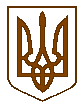 БУЧАНСЬКА МІСЬКА РАДАКИЇВСЬКОЇ ОБЛАСТІОДИНАДЦЯТА              СЕСІЯ    ВОСЬМОГО  СКЛИКАННЯР І Ш Е Н Н Я«29» квітня   2021р.	                                                           №  1016 - 11–VІІІПро  проведення  земельних торгів у формі аукціонуз продажу земельної ділянки у власністькадастровий номер  3210800000:01:118:0010 пл. 0,1943 гам. Буча вул. Яблунська,1-К .Розглянувши лист ПП «Фірма «СОМГІЗ» від 09.04.2021  вих. № 614  про визнання, відповідно до частини 4 ст.138 Земельного кодексу України, земельних торгів у формі аукціону, такими, що не відбулися,   в зв’язку з відсутністю учасників на участь у земельних торгах, беручи до уваги протокол № 224  земельних торгів у формі аукціону з продажу земельної ділянки у власність  від 09.04.2021р.,  керуючись статтями 134-139 Земельного кодексу України, пунктом 34 частини 1 статті 26 Закону України «Про місцеве самоврядування в Україні», міська радаВИРІШИЛА:Провести земельні торги у формі аукціону з продажу у власність  земельної ділянки несільськогосподарського призначення, площею 0,1943га; кадастровий номер: 3210800000:01:118:0010 категорія земель: землі житлової та громадської забудови; цільове призначення: для будівництва та обслуговування будівель торгівлі,  що розташована за адресою: Київська обл., м. Буча ( в межах населеного пункту), вул. Яблунська,1-К, у порядку, встановленому для проведення торгів, на умовах, затверджених Рішенням №  723-8-VІІ Бучанської міської ради від  25 лютого 2021 року.Контроль за виконанням даного рішення покласти на постійну депутатську комісію з питань планування, бюджету, фінансів та податкової політики.Міський голова	А.П. Федорук